Отчет по проекту «Мы – новое поколение»3 квартал 2023.1.Проведена экологическая акция «Сдай макулатуру – спаси дерево»  на всех уровнях образования.https://vk.com/school_121_group2. Проведен Общегородской Субботник на всех уровнях образования.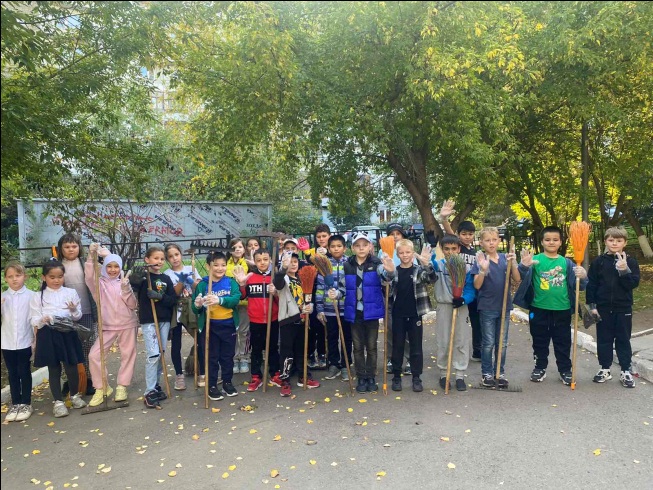 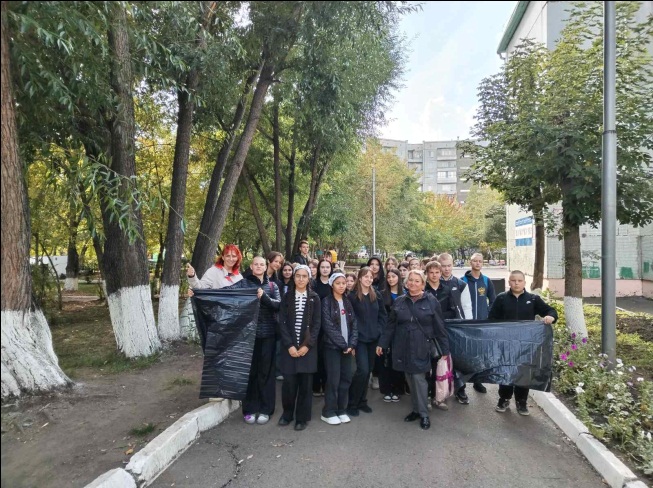 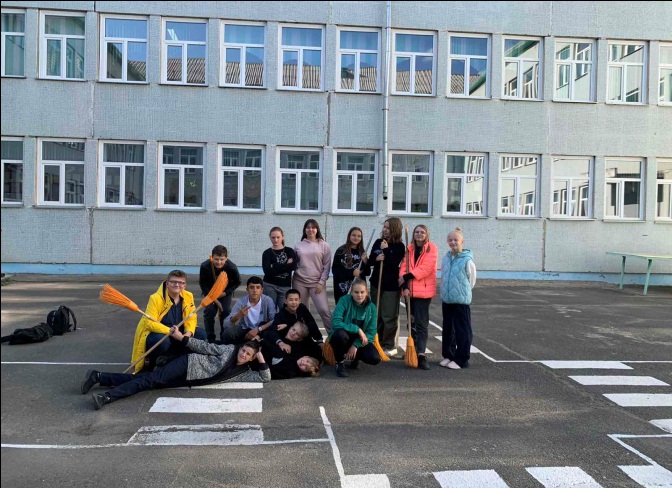 